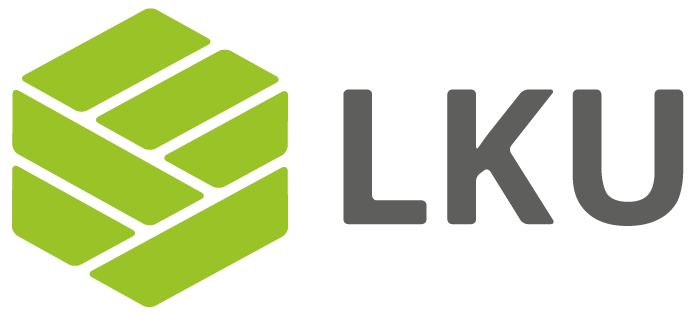 PRAŠYMAS ĮTRAUKTI Į PATIKIMŲ GAVĖJŲ SĄRAŠĄ / PAŠALINTI IŠ PATIKIMŲ GAVĖJŲ SĄRAŠO20    m. _______________________ mėn. ____ d.____________________________ kredito unijaiPRAŠAU ĮTRAUKTI ŠIUOS GAVĖJUS Į PATIKIMŲ GAVĖJŲ SĄRAŠĄ:Esu informuotas, kad tvirtinant operacijas slaptažodžių kortele gavėjams, esantiems Patikimų gavėjų sąraše, nėra taikomi slaptažodžių kortelei nustatyti operacijų limitai bei prisiimu su tuo susijusią riziką.PRAŠAU PAŠALINTI ŠIUOS GAVĖJUS IŠ PATIKIMŲ GAVĖJŲ SĄRAŠO:NARYS (vardas ir pavardė / teisinė forma ir pavadinimas) (toliau – Klientas)ASMENS / ĮMONĖS KODASADRESASTELEFONAS, FAKSAS, EL. PAŠTASATSTOVO PAREIGOS, VARDAS, PAVARDĖ, ASMENS KODASATSTOVO ĮGALIOJIMO DATA IR NR.NAUDOTOJO KODAS, KURIAM TAIKOMAS PRAŠYMASNAUDOTOJO KODAS, KURIAM TAIKOMAS PRAŠYMASGAVĖJO PAVADINIMASGAVĖJO SĄSKAITAGAVĖJO SĄSKAITAGAVĖJO SĄSKAITAGAVĖJO SĄSKAITAGAVĖJO SĄSKAITAGAVĖJO SĄSKAITAGAVĖJO SĄSKAITAGAVĖJO SĄSKAITAGAVĖJO SĄSKAITAGAVĖJO SĄSKAITAGAVĖJO SĄSKAITAGAVĖJO SĄSKAITAGAVĖJO SĄSKAITAGAVĖJO SĄSKAITAGAVĖJO SĄSKAITAGAVĖJO SĄSKAITAGAVĖJO SĄSKAITAGAVĖJO SĄSKAITAGAVĖJO SĄSKAITAGAVĖJO SĄSKAITALTLTLTLTGAVĖJO PAVADINIMASGAVĖJO SĄSKAITAGAVĖJO SĄSKAITAGAVĖJO SĄSKAITAGAVĖJO SĄSKAITAGAVĖJO SĄSKAITAGAVĖJO SĄSKAITAGAVĖJO SĄSKAITAGAVĖJO SĄSKAITAGAVĖJO SĄSKAITAGAVĖJO SĄSKAITAGAVĖJO SĄSKAITAGAVĖJO SĄSKAITAGAVĖJO SĄSKAITAGAVĖJO SĄSKAITAGAVĖJO SĄSKAITAGAVĖJO SĄSKAITAGAVĖJO SĄSKAITAGAVĖJO SĄSKAITAGAVĖJO SĄSKAITAGAVĖJO SĄSKAITALTLTLTLTKLIENTAS (VARDAS, PAVARDĖ/TEISINĖ FORMA IR PAVADINIMAS, ATSTOVO PAREIGOS, VARDAS, PAVARDĖ, PARAŠAS, ANTSPAUDAS)UNIJA (ATSTOVO PAREIGOS, VARDAS IR PAVARDĖ, PARAŠAS)